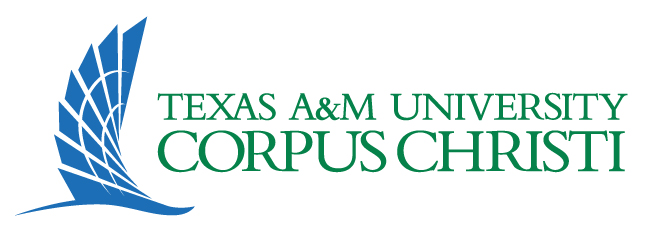 FACULTY SENATERetreat August 21, 2017Contents:2017-2018 Faculty Senate Senators2017-2018 Meeting ScheduleParliamentary GuidelinesFaculty Senate Goals & ObjectivesFaculty Senate ConstitutionFaculty Senate BylawsUniversity Rules 01.01.01.C1